SPECIFIKACE POSKYTOVANÝCH SLUŽEB EL.KOMUNIKACÍ č. 2180002501,ke Smlouvě o poskytování služeb elektronických komunikací č. 21800025Uzavřená dne:5. 5. 2022OpavaNet a.s.se sídlem:IČO:Příčná 2828/10, 746 01 Opava25860011zapsaná v:zastoupenáOR KS Ostrava oddíl B, vložka 2354Ing. Martinem Ryšavým, členem představenstva(dále jen Poskytovatel)Název společnosti:Sídlo společnosti:IČO:Centrum psychologické pomoci, příspěvková organizaceNa Bělidle 815/12, 73301 Karviná00847267Kontaktní e-mail:XXX(dále jen Účastník)sjednaná takto:1. Popis služby, zahájení poskytování službyNázev služby:Internet 70 (600 Kč bez DPH / 726 Kč s DPH)Vylepšení ke službě:Počet kalendářních měsíců, na• Zřízení a provoz veřejné IP adresy IPv4 (82,6446 Kč bez DPH / 100 Kč s DPH)které je specifikace uzavřena 12 měsíců(minimální doba trvání):Délka výpovědní doby činí:30 dníAdresa místa instalace služby(koncovéhobodusítě Olomoucká 2520/74, 74601 Opavaposkytovatele):1/ 2OpavaNet a.s.KontaktPříčná 2828/10, 746 01 OpavaIČO: 25860011, DIČ: CZ25860011E-mail: XXXTel.: XXXwww.opavanet.cz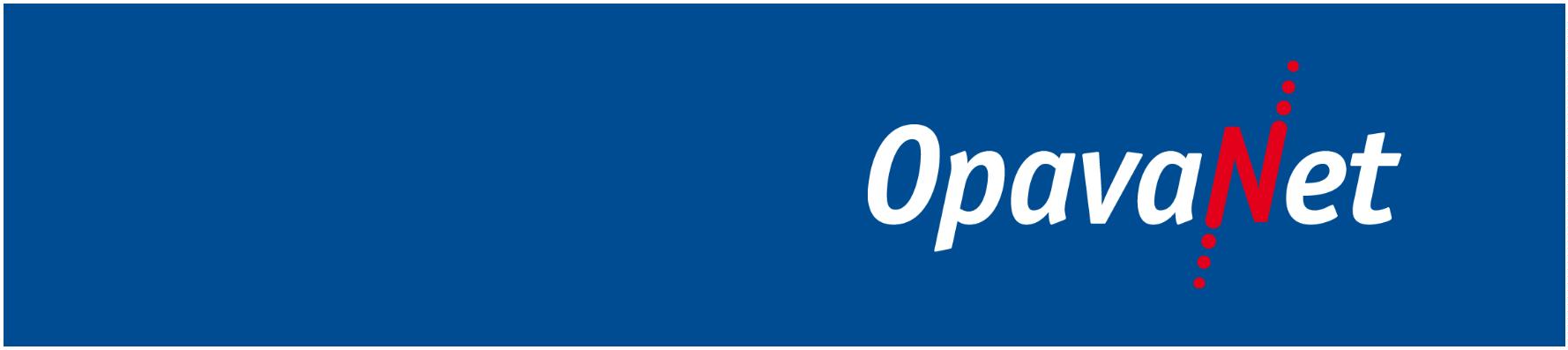 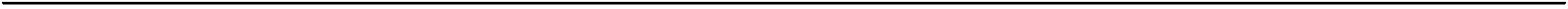 SPECIFIKACE POSKYTOVANÝCH SLUŽEB EL.KOMUNIKACÍDatum aktivace služby:5. 5. 202223. Parametry službySpecifikace služby:12. Internet 70 - Rychlost linky – stahování/odesílání dat 50/20 Mb/s. Zřízení a provoz veřejné IP adresy IPv4. Cena službyAktivační poplatek:Slevy:--Způsob platby:Trvalý příkaz8988682/08002180002514 dníČíslo účtu poskytovatele:Variabilní symbol:Doba splatnosti:Způsob doručení vyúčtování:Zúčtovací období:ElektronickyMěsíční4. Kontaktní údaje účastníkaVlastník:•XXXOprávněný zástupce:••XXXXXXPro doručení vyúčtování:56. Eskalační posloupnost poskytovatele pro hlášení poruch a závadÚroveňJméno nebo poziceKontakte-mail: XXXtelefon: XXX1Technická podpora. Odstoupení od specifikaceFormulářproodstoupeníodspecifikacejekdispozicinawebovýchstránkáchposkytovatele(www.opavanet.cz/podpora/dokumenty.html), příp. na ZC.podpis pověřené osobypodpis účastníkaza poskytovatele OpavaNet a.s.2/ 2OpavaNet a.s.KontaktPříčná 2828/10, 746 01 OpavaIČO: 25860011, DIČ: CZ25860011E-mail: XXXTel.: XXXwww.opavanet.cz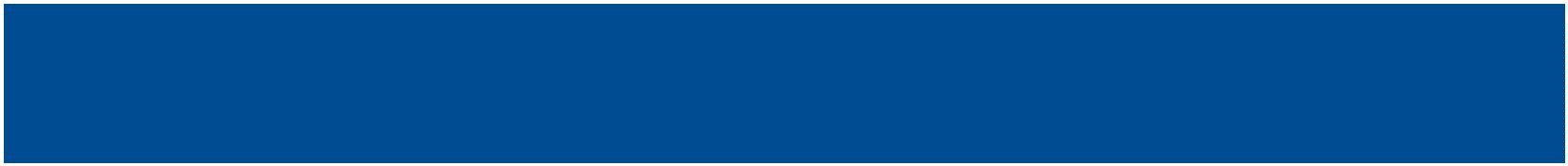 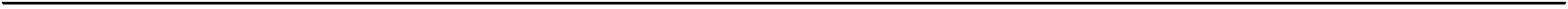 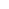 